RELATÓRIO DE ESTÁGIO DOCÊNCIA EM CURSO DE GRADUAÇÃOAcadêmico(a):      Acadêmico(a):      Acadêmico(a):      Bolsista:              CAPES PROMOP            não recebeu bolsa PROMOP            não recebeu bolsa PROMOP            não recebeu bolsaOrientador(a):      	Orientador(a):      	Orientador(a):      	 Educação musical   Teoria e história   Processos criativos Educação musical   Teoria e história   Processos criativos Educação musical   Teoria e história   Processos criativos Estágio I   Estágio II Estágio I   Estágio II Estágio I   Estágio IIPeríodo do estágio:    /    /      a    /    /     Período do estágio:    /    /      a    /    /     Duração (carga horária):      Observações:      Observações:      Observações:      INFORMAÇÕES SOBRE A DISCIPLINA EM QUE FOI REALIZADO O ESTÁGIOINFORMAÇÕES SOBRE A DISCIPLINA EM QUE FOI REALIZADO O ESTÁGIOINFORMAÇÕES SOBRE A DISCIPLINA EM QUE FOI REALIZADO O ESTÁGIOINFORMAÇÕES SOBRE A DISCIPLINA EM QUE FOI REALIZADO O ESTÁGIODisciplina:Docente: Curso:Departamento:      Departamento:      Departamento:      ATIVIDADES REALIZADASATIVIDADES REALIZADASATIVIDADES REALIZADASPlanejamento      horas      horas      horasMinistração de aulas, oficinas, seminários, etc.      horasElaboração de materiais didáticos      horasOutras atividades (descreva):            horas      horas      horasBREVE DESCRIÇÃO E ANÁLISE DAS ATIVIDADES REALIZADAS(conteúdos, metodologias, recursos didáticos, avaliação)BREVE DESCRIÇÃO E ANÁLISE DAS ATIVIDADES REALIZADAS(conteúdos, metodologias, recursos didáticos, avaliação)BREVE DESCRIÇÃO E ANÁLISE DAS ATIVIDADES REALIZADAS(conteúdos, metodologias, recursos didáticos, avaliação)Assinatura do acadêmico(a)Data:    /    /     APRECIAÇÃO DO(A) PROFESSOR(A) QUE RECEBEU O(A) ESTAGIÁRIOAPRECIAÇÃO DO(A) PROFESSOR(A) QUE RECEBEU O(A) ESTAGIÁRIOAPRECIAÇÃO DO(A) PROFESSOR(A) QUE RECEBEU O(A) ESTAGIÁRIOAPRECIAÇÃO DO(A) PROFESSOR(A) QUE RECEBEU O(A) ESTAGIÁRIOAssinatura do(a) professor(a) responsávelData:    /    /     Ciência do(a) orientador(a)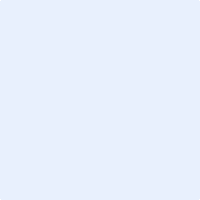 Data:    /    /     Coordenador(a) do PPGMUSData:    /    /     